Student Id : …………………     Name :……………………………………Signature: ..……………….List and discuss the levels of process and data distribution 3x3=9(6 pts)List and briefly describe technical responsibilities of DBA (technical role) 6x2=12(6 pts)Takes(studentId, CourseCode, Mark)Course(CourseCode, Title, credits,deptno)Student(studentId, Name, Deptno)Use the tables given above to write a function that performs the following actions:Accept s one parameter:  studentId. Print CourseCode of all courses taken by the student with the student id that was passed as parameter.If there is no error return the total number of courses taken by that studentHandle the following error conditions as exceptionReturn -1 if  any one relevant predefined oracle exception is raised. Return -2 if the non-predefined oracle exception with error number   -123 is raisedReturn -3 if the user defined exception that student id cannot start with 0 (zero) is raisedReturn Oracle Error number in case of any other exception.(9 pts)Use the following table to write a procedure that increases the mark of students in a given course. The procedure will accept a courseCode and a extramark as input parameter. Marks of all students of the course, that matches the coursecode parameter , will be increased by adding extramark to the mark. Make sure that the final value of mark (after the addition) does not exceed 100.(9 pts)Write a trigger that prints a message as shown below whenever someone modifies the contents of the take tableTakes table was modified on <the current date>(5 pts) Convert the conceptual ERD shown below to logical ERD.  (18 pts)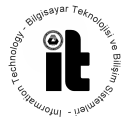 ITEC224Database ProgrammingSpring 2015-2016EASTERN MEDITERRANEAN UNIVERSITYSchool of Computing and TechnologyDepartment of Information TechnologyFinal  06/06/2016 90 minutes